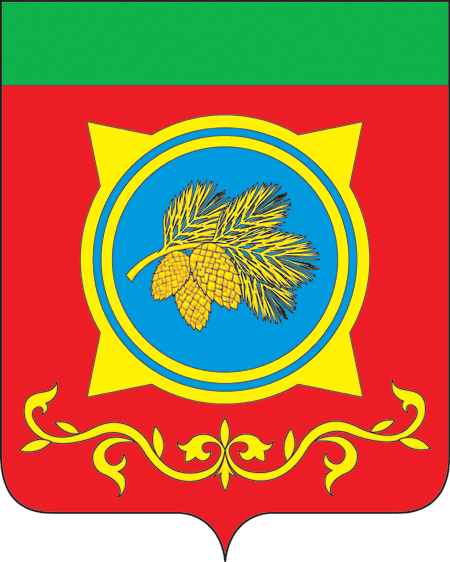 Российская ФедерацияРеспублика ХакасияАдминистрация Таштыпского районаРеспублики ХакасияПОСТАНОВЛЕНИЕ12.10.2023 г.                                        с. Таштып                                                 № 474В целях привлечение внимания общественности и СМИ к роли отца в семье, укрепления института семьи, создания посыла для формирования правильного и положительного социального статуса отца в семье, руководствуясь п.27 ч.1 ст.15 Федерального закона «Об общих принципах организации местного самоуправления в Российской Федерации» №131-ФЗ от 06.10.2003г., в соответствии с п.3 ч.1 ст.29 Устава муниципального образования Таштыпский район от 24.06.2005г., Администрация Таштыпского района постановляет:1. Провести районный фестиваль-конкурс «Супер папа Таштыпского района», посвященный Дню отца,  13 октября 2023 г. в 14-00 часов, на территории МБУК «ТРДК им. А.И. Кыжинаева».2. Утвердить состав организационного комитета по проведению районного фестиваля-конкурса «Супер папа Таштыпского района», посвященного Дню отца (приложение 1).3. Утвердить план мероприятий по проведению районного фестиваля-конкурса «Супер папа Таштыпского района», посвященного Дню отца (приложение 2). 4. Утвердить смету расходов по проведению районного фестиваля-конкурса «Супер папа Таштыпского района», посвященного Дню отца (приложение 3).5. Контроль за исполнением настоящего постановления оставляю за собой.        Глава Таштыпского района                                                                        Н.В. ЧебодаевПриложение 1к постановлению  АдминистрацииТаштыпского  районаот 12.10.2023г. № 474Состав  организационного комитета по проведению районного фестиваля-конкурса «Супер папа Таштыпского района», посвященного Дню отцаНачальник общего отдела                                                                      Е.Т. Мамышева Приложение  2к постановлениюАдминистрацииТаштыпского районаот 12.10.2023г. № 474План мероприятий по проведению районного фестиваля-конкурса «Супер папа Таштыпского района», посвященного Дню отцаНачальник общего отдела                                                                               Е.Т. МамышеваПриложение 3 к постановлению Администрации Таштыпского районаот 12.10.2023 г. № 474                                  Сметарасходов по  проведению районного фестиваля-конкурса «Супер папа Таштыпского района», посвященного Дню отцаНачальник общего отдела                               				Е.Т. МамышеваО проведении районного фестиваля-конкурса «Супер папа Таштыпского района», посвященного Дню отца Председатель организационного комитетаН.В. Чебодаев -  Глава  Таштыпского районаЗаместитель председателя организационного комитетаЕ.Г. Алексеенко – и.о. первого заместителя Главы Таштыпского района    Секретарь организационного комитетаЛ.А. Екова  – специалист МКУ «Управление культуры Администрации Таштыпского района»Члены организационного комитета:Члены организационного комитета:Алексеенко Н.А.Руководитель управления финансов  Администрации Таштыпского района»Ковалева Н.В.Главный редактор районной газеты «Земля Таштыпская»      Рыженко Н.А.Руководитель МКУ «Управление образования Таштыпского района» Сагатаев О.А. Начальник Отдела спорта, туризма и молодежной политикиСипкина Л.Г.Руководитель МКУ «Управление культурыАдминистрации Таштыпского района»№ п/пВремяМероприятияОтветственное лицо114-00Приветственное слово организаторовЛ.Г. Сипкина214-15Конкурсная программаЛ.Г. Сипкина314-15Визитная карточка участника «Дети о папе»Л.Г. Сипкина414-15Конкурс «Творческий папа»Л.Г. Сипкина514-15Конкурс «Спортивный папа»О.А. Сагатаев614-15Конкурс «Папа интеллектуал»Л.Г. Сипкина714-15Конкурс «Папа кулинар»Л.Г. Сипкина816-00Награждение участников фестиваляЛ.Г. Сипкина№НаименованиеСумма, руб1. Приобретение подарков для участников фестиваля10000,002.Украшение зала5000,00ИТОГО15000,00